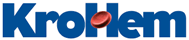 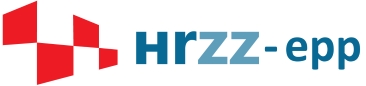 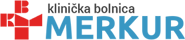 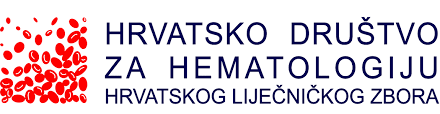 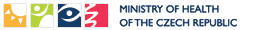 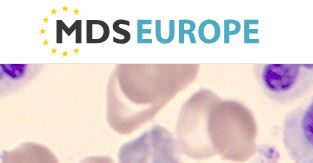 MicroRNA in myelodysplastic syndromeCroatian-Czech MDS Cooperative Group meeting on behalf of  ELN MDS-EUROPELocation: Clinical Hospital Merkur, ZagrebDate: March 16th, 2019.09:15  		Welcome/introduction - Inga Mandac Rogulj09:20  		What's New in Myelodysplastic Syndrome Research? - Inga Mandac Rogulj09:40  		A genotype-phenotype relationship in myelodysplastic syndrome - Gordana Kaić10:00		Czech 10-years’ experience in miRNA research in MDS - Michaela Dostálová Merkerová10:20  		Coffee break 10:40		Micro RNAs expressions – Croatian pilot profiling in MDS - Mirjana Mariana Kardum Paro11:00  		qPCR, ddPCR and small RNA-seq applications for circulating miRNA analysis –  benefits and pitfalls - Zdeněk Krejčík11:20 		Discussion 12:00   		Lunch13:00-16:00  	Croatian-Czech MDS Cooperative Group EUMDS sub-study in microRNAThe grants: Croatian Science Foundation, project number 5842Ministry of Health of the Czech Republic 16-33617A, 16-31689A and 00023736